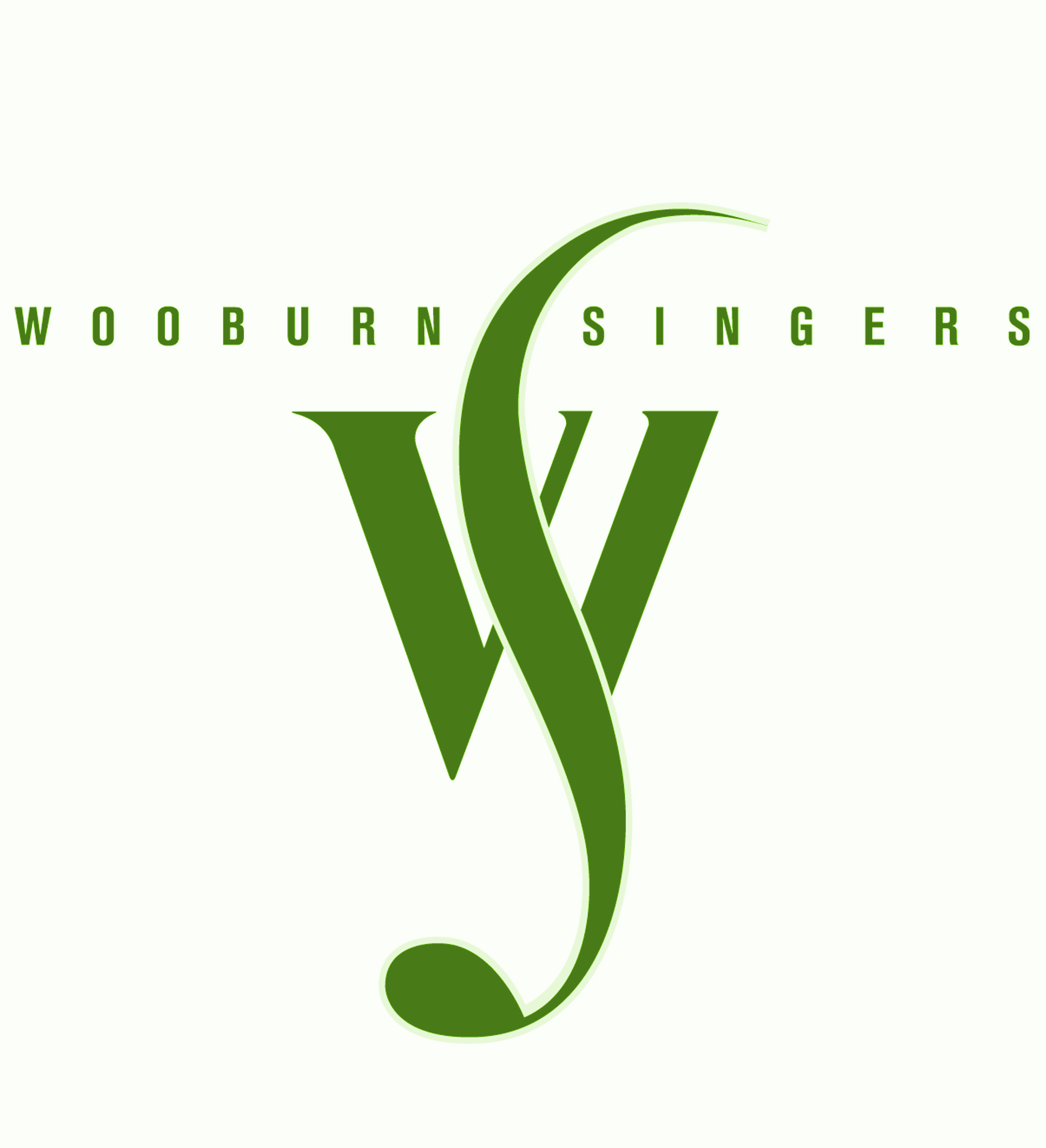 Season 2016-172016 - 17	ProgrammeVenue1st Oct 2016Come and singHaydn: The Creation	Challoners High School, Little Chalfont22nd Oct 2016Handel: Zadok the PriestHaydn: London SymphonyVaughan Williams: Serenade to MusicVilla Lobos: Bachianas Brasileiras No 5Mozart: Coronation Mass Buckingham New University,HighWycombe(+New Mozart Orchestra, Wooburn Festival 50th anniversary Gala Concert)17th Dec 2016Christmas Music for choir and audienceSt Mary’s Church, Beaconsfield28th Jan 2017Come and Sing J S Bach: Magnificat Wycombe High School,High Wycombe 11th Mar 2017Bruckner motets St. Teresa’s Church, Beaconsfield (+ Onyx Brass)17th June  2017Wooburn Singers’ Greatest Hits: 50th anniversary concert with past conductors & singers All Saints Church, Marlow & party afterwards